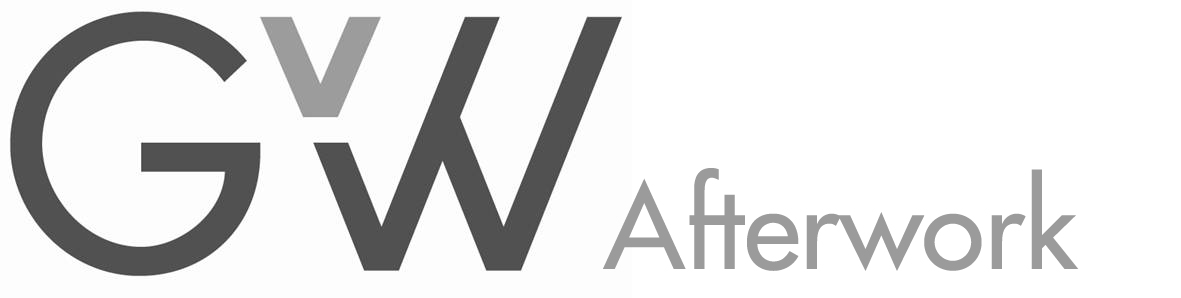 EinladungUmsetzung der Industrieemissionsrichtlinie –Neue Pflichten für Unternehmen und UmweltbehördenÜberblick von Dr. Sigrid Wienhues und Dr. Bettina Schmitt-Rady mit anschließender Diskussion am 11. Juni 2013 von 17.30 – 19.30 Uhr bei GvW Graf von Westphalen, Ulmenstraße 23-25, 60325 Frankfurt am Main----------------------------------------------------------------------------------------------------- u.A.w.g. bis zum 17. Mai 2013 bei Frau Julia Burmester, j.burmester@gvw.com, 
T +49 40 35922-160, F +49 40 35922-123Name:Tel./Mail:	Ich möchte an der Veranstaltung teilnehmen 	Ich möchte an der Veranstaltung teilnehmen und bringe folgende Person/en mit: 	Ich kann leider nicht teilnehmen, bin aber an den Unterlagen interessiert und möchte bei weiteren Veranstaltungen eingeladen werden